Introduction to MarketingHome Work 4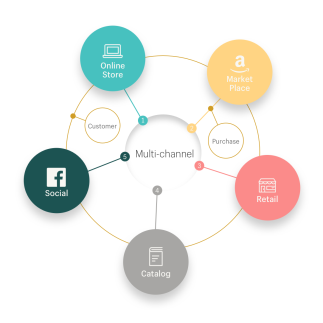 Chapter 10: Channel ConceptsFollowing are: 20 multiple choice questions drawn from Chapter 10 in the text, each worth five points.1) The sets of firms that supply companies with the raw materials, components, parts, information, finances, and expertise needed to create products or services are known as ________.A) retailersB) upstream partnersC) distributorsD) downstream partnersE) distribution channels2) Which of the following terms refers to the wholesalers and retailers that form a vital link between the firm and its customers?A) factory-supply networksB) downstream partnersC) resource banksD) upstream partnersE) supply channels3) The term "supply chain" is considered limited because it ________.A) ignores the make-and-sell aspect of the marketB) suggests that planning begins with raw materials and factory capacityC) takes a step-by-step, linear view of purchase-production-consumption activitiesD) takes a sense-and-respond view of the marketE) suggests that planning starts with identifying the needs of target customers4) The term "demand chain" is considered limited because it ________.A) advocates a make-and-sell view of the market that relies on a responsive supply networkB) suggests that planning starts with raw materials, productive inputs, and factory capacityC) takes a step-by-step, linear view of purchase-production-consumption activitiesD) ignores the evolution of the global marketplace E) overlooks the needs of target customers5) A ________ is made up of the company, suppliers, distributors, and customers who partner with each other to improve the performance of the entire system.A) value delivery networkB) horizontal channelC) consumer baseD) product delivery networkE) product line6) A ________ is a set of interdependent organizations that help make a product or service available for use or consumption by the consumer or business user.A) product lineB) product delivery networkC) marketing channelD) consumer baseE) resource bank7) Which of the following is most likely true of marketing channel decisions?A) They often involve long-term commitments to other firms.B) They have minimal influence on the prices of products offered to customers.C) They increase the amount of time a company spends connecting with customers.D) The increase the amount of effort a company puts in to distribute goods.E) They are easily altered, replaced, or discarded.8) ________ play an important role in matching supply and demand by providing consumers with a broad assortment of products in small quantities.A) Virtual banksB) Intermediaries C) Price consultantsD) Uniform-delivery networksE) Upstream partners9) From the economic system's point of view, the role of ________ is to transform the assortments of products made by producers into the assortments wanted by consumers.A) upstream partnersB) marketing intermediaries C) third-party logisticsD) price consultantsE) factory supervisors10) A ________ is a layer of intermediaries that performs some work in bringing the product and its ownership closer to the final buyer.A) product platformB) channel levelC) resource bankD) contact centerE) customer franchise11) In a(n) ________ channel, the same member both produces and distributes a product or service to consumers. A) tieredB) directC) platformD) verticalE) exclusive12) Which of the following companies uses a direct marketing channel?A) Fishhooks, a factory which manufactures fishing equipment that it ships to hobby stores worldwide B) Germfight, a factory which manufactures dental products that it distributes only to select department storesC) Apple Blossoms, a company that sells its cosmetics exclusively through Ray's Retail StoreD) Holly Wreaths, a store which sells Christmas ornaments to customers via its online click-to-order catalogsE) Showdown, a clothing store that stocks merchandise from different international brands13) Lifebelt Insurance sells insurance only through its door-to-door salespeople. What type of marketing channel does Lifebelt use?A) inclusiveB) multitieredC) indirectD) directE) selective14) At its most basic form, a marketing channel consists of the producer and the ________.A) retailerB) sales agentC) competitorD) processor E) consumer15) A marketing channel which consists of one or more intermediaries is known as a(n) ________ marketing channel. A) cyclicB) upstreamC) loopedD) directE) indirect16) Plasticine Palace supplies its products exclusively to Arts & Crafts, a chain of stationery stores across the country. The chain then makes the plasticine available to end-consumers. This is an example of ________.A) a direct marketing channelB) intensive distributionC) an indirect marketing channelD) disintermediationE) extensive distribution17) Which of the following is an example of an indirect marketing channel?A) June Bride, which sells bridal gowns via its click-to-order online catalogsB) Farmer Brown, who delivers fresh milk from his dairy to customers every morningC) Wine & Dine, which sells its picnic hampers to select novelty stores across the countryD) Lifebelt Insurance, which sells life insurance through its door-to-door salespeopleE) Rhonda's Rental, which rents cars out to people for the day18) The greater the number of channel levels in a marketing channel, the ________. A) less distance between producer and end-consumerB) greater the channel complexityC) less time it takes for products to reach end-consumersD) greater the control producers have over the distribution of their productsE) greater the control producers have over the demand of their products19) Which of the following is a conventional consumer marketing channel?A) producer to business distributor to end-consumerB) producer to wholesaler to retailer to end-consumerC) producer to end-consumer to business customerD) producer to retailerE) producer to business distributor to business customer20) Which of the following is an indirect business marketing channel?A) producer to retailer to business distributorB) producer to wholesaler to retailer to end-consumerC) producer to end-consumer to business distributorD) producer to retailerE) producer to business distributor to business customer